MALÁ KNIHAO SOBĚJMÉNO 										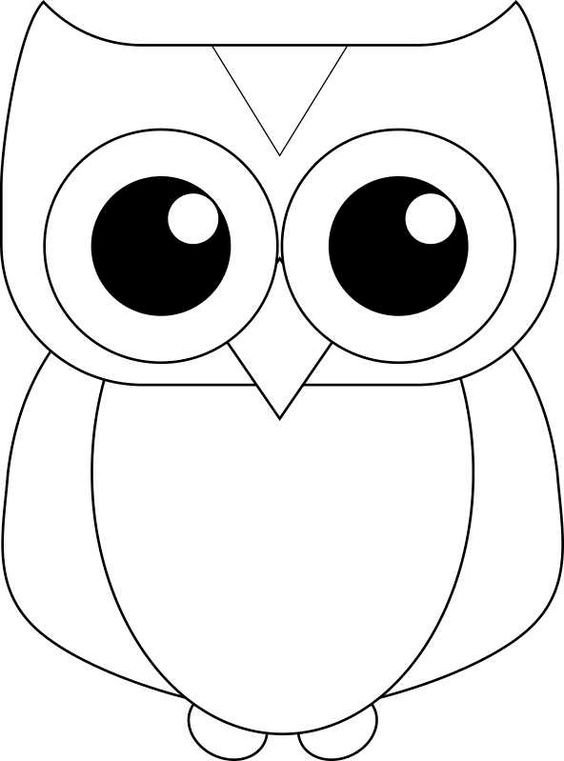 TŘÍDAZNAČKAKOLIK JE MI let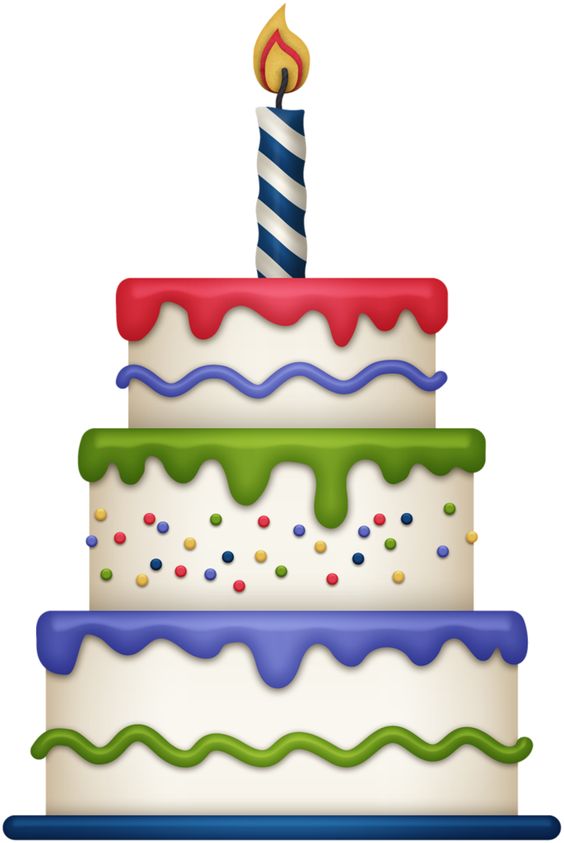 To jsem jáJAKOU RUKOU PÍŠUMoje oblíbená barva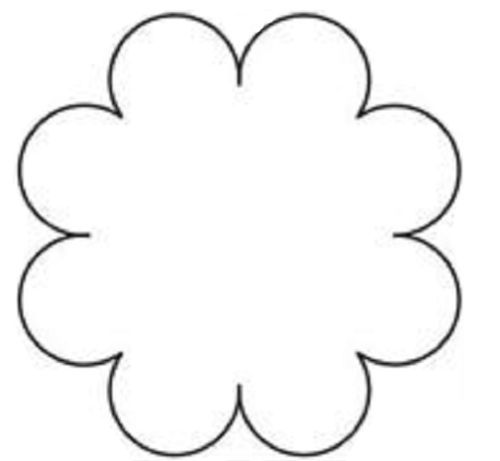 MÁ OBLÍBENÁ POHÁDKA, POHÁDKOVÁ POSTAVA CO UŽ UMÍM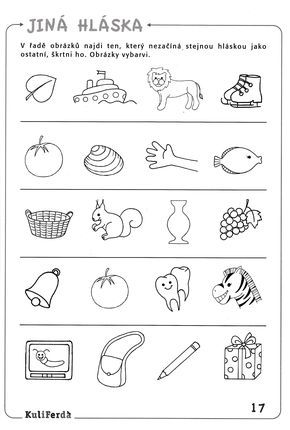 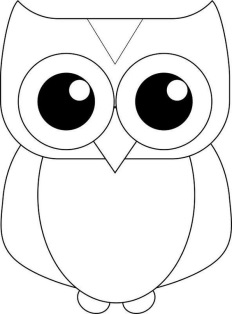 JAKO PŘEDŠKOLÁKCO UŽ UMÍMJAKO PŘEDŠKOLÁK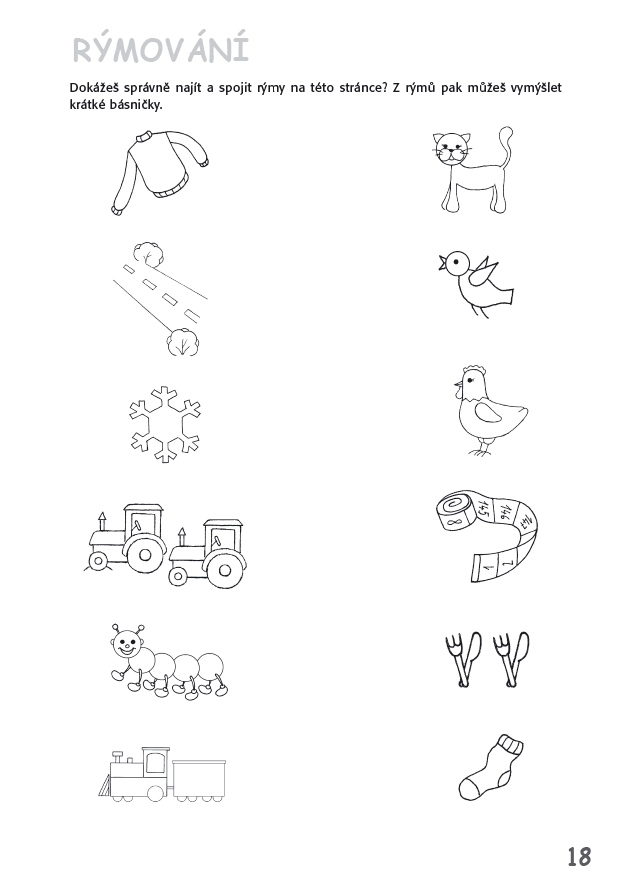 Co UŽ UMÍM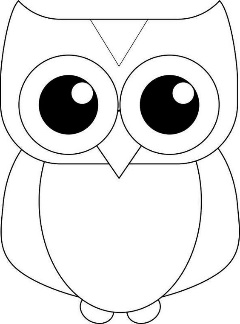 JAKO PŘEDŠKOLÁK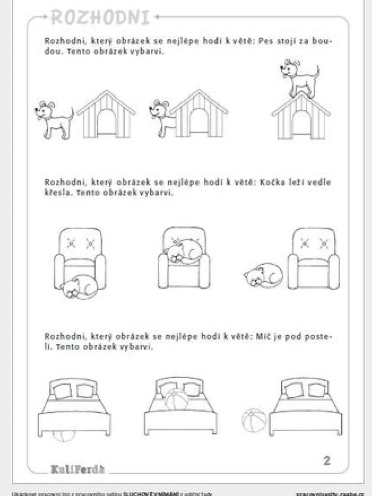 Co UŽ UMÍM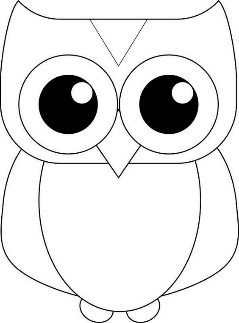 JAKO PŘEDŠKOLÁK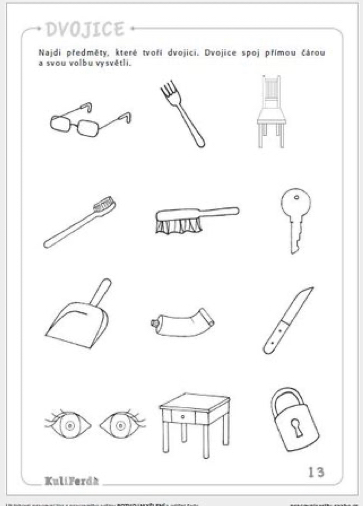 Co UŽ UMÍMJAKO PŘEDŠKOLÁK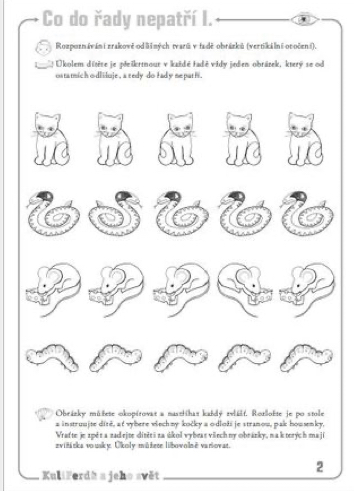 Co UŽ UMÍMJAKO PŘEDŠKOLÁK 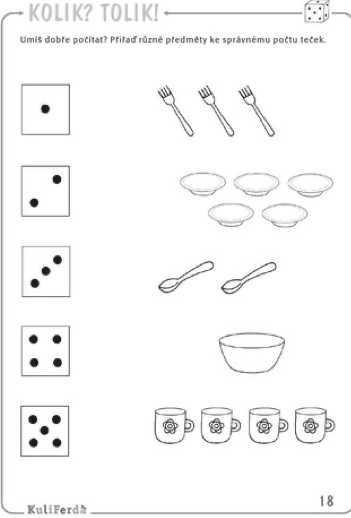 Co UŽ UMÍMJAKO PŘEDŠKOLÁK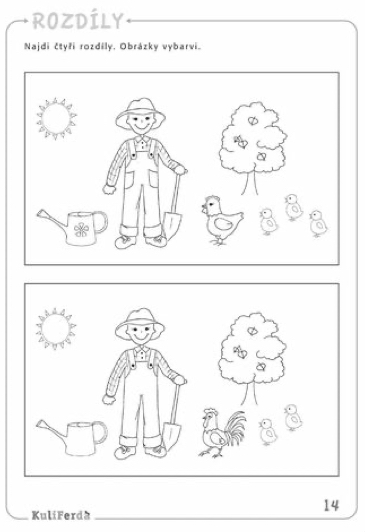 Co UŽ UMÍM	JAKO PŘEDŠKOLÁK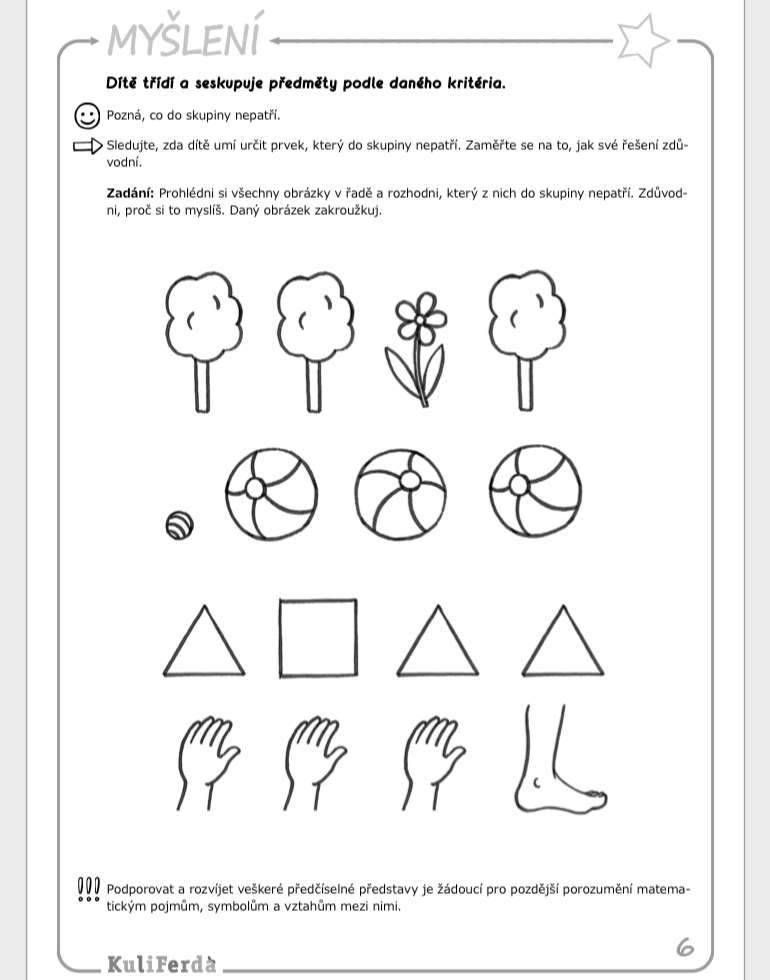 